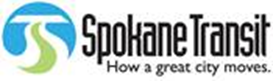 Spokane Transit AuthorityApplication for Federal Transit Administration Section 5310 Enhanced Mobility for Seniors and Individuals with Disabilities FundingProject Title:   Important: FTA funds require a large degree of dedication to detail and reporting, along with very specific requirements. Please review the documents associated with this call for projects to determine if your agency is able and willing to accept the terms and conditions provided.Applications are due by 5:00 PM on July 15, 2021; late applications will not be accepted. Please send the application and copies of the required documents to:Spokane Transit Authority Attn: Madeline Arredondo
1230 W Boone Ave 
Spokane, WA  99201or electronically to: 
marredondo@spokanetransit.com 2021 Call for Project DetailsSpokane Transit Authority (STA) is issuing a call for projects that will be funded with Federal Transit Administration (FTA) Section 5310 (Enhanced Mobility for Seniors and Individuals with Disabilities) Program funding.  There is approximately $683,500 in Section 5310 federal funds available for this call for projects (see table below for specific grant sources and amounts). Projects that are selected to receive funding must primarily benefit seniors and individuals with disabilities and support strategies currently identified in the Spokane County Coordinated Public Transit-Human Services Transportation Plan (https://www.srtc.org/human-services-transportation-plan/).  See Attachment A for a complete list of eligible capital projects.  Coronavirus Response and Relief Supplemental Appropriations Act of 2021 (CRRSAA) and American Rescue Plan Act of 2021 (ARPA) funds are not subject to the 55% minimum requirement for funds to be spent on capital projects and will primarily be spent on operating projects.  Of the total 2021 apportionment funds available under Section 5310, a minimum of 55% must be spent on capital projects and maximum of 45% of funds can be spent on operating projects. STA may certify to FTA that there are no eligible applicants available to provide services, which would allow Spokane Transit to allocate available 5310 funds to complementary STA paratransit capital projects.2021 Call for Projects Funding Table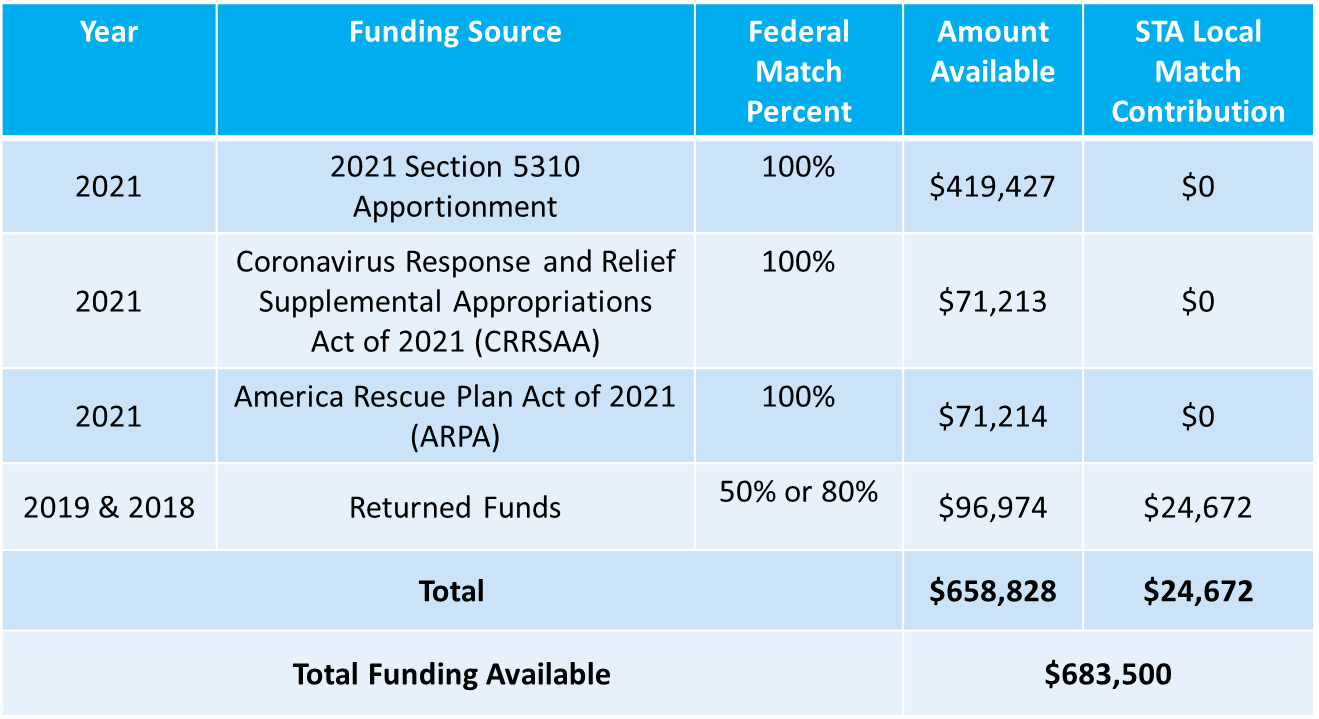 Note:  Recipients of CRRSAA and ARPA funds must execute the COVID-19 Special Provisions & Certification attached to this application.Project applications are due by Thursday, July 15, 2021, at 5:00 PM.  Applications received after this date and time will not be considered.  Applications may be sent via USPS, UPS, or FedEx to: Madeline Arredondo, Spokane Transit, 1230 West Boone Avenue, Spokane, WA 99201 or submitted electronically to: (next page) marredondo@spokanetransit.com.  Mailed applications must be postmarked on or before July 15, 2021.  Applications sent by fax will not be accepted. An informational meeting will be held on Thursday, July 1, 2021 (2pm-3pm) via WebEx to provide applicants the opportunity to ask questions about program and project eligibility requirements.  Meeting information will be posted on the Spokane Transit Authority website at https://www.spokanetransit.com/about-sta/public-notices on or before June 25, 2021.  Persons requesting accommodations are encouraged to contact Emily Arneson, Community Ombudsman and Accessibility Officer at (509) 325-6094 at least 48 hours in advance of the meeting.Eligible project applicants can be either private, non-profit organizations, local governments, or other providers of public transportation that provide transportation services for seniors and individuals with disabilities.  To be considered a provider of public transportation, an agency must provide “shared-ride” transportation, which means that it may transport two or more passengers in the same vehicle who are otherwise not travelling together (as opposed to exclusive-ride taxi services).  Providers of public transportation can be either public or private agencies.Applicants are encouraged to identify scaled funding options in case insufficient funding is available to fund a project at the full requested amount. If an applicant indicates that a project is scalable, the applicant must provide an appropriate minimum funding amount that will fund an eligible project that achieves the objectives of the program and meets all relevant program requirements. The applicant must provide a clear explanation of how the project budget would be affected by a reduced award. FTA may award a lesser amount regardless of whether a scalable option is provided.STA staff will evaluate projects and recommended projects will be forwarded to the STA Board of Directors for approval. More information on project scoring and evaluation criteria can be found in STA’s Program Management Plan for Section 5310, https://www.spokanetransit.com/files/content/STA_Section_5310_Program_Management_Plan.pdf.Spokane Transit assures nondiscrimination in accordance with Title VI of the Civil Rights Act of 1964.  For more information, visit www.spokanetransit.com.  Upon request, alternative formats of this information will be produced for individuals who are disabled.  Non-Discrimination Notice
If information is needed in another language, contact (509) 325-6094.Si necesita información en otro idioma, comuníquese al (509) 325-6094.Для получения информации на другом языке звоните по тел. (509) 325-6094.Nếu quý vị cần thông tin bằng một ngôn ngữ khác, xin vui lòng gọi số (509) 325-6094.Section I: Agency Contact Information and Project SummaryPlease identify your agency:	Local Government/Municipal Corporation	Operator of public transportation services (private or publicly owned)	Private, non-profit organization Type of Application:  Traditional Project  Other ProjectWhat is the total cost of this project?       Please indicate how much Section 5310 funding you are requesting for this project:Section II: Project Information and Levels of ServicePlease provide a detailed description of the service your project will provide, and the population it will serve.
How will this specific project improve transportation access to seniors and/or individuals with disabilities.  Please identify barriers in providing transportation this projects seeks to overcome. 
Please identify the specific needs and/or strategies listed in the Spokane County Coordinated Transit-Human Services Transportation Plan that your project supports.
How many seniors and/or individuals with disabilities will be served as a result of this specific project? Describe the methodology used to calculate this number which will also be used in your logic model.Is this project contingent upon other funding commitments? If yes, list any interrelated projects that are seeking funding, either through this call for projects or through applications submitted (or planned to submit to) other funding sources that are necessary to implement the requested project?  (Include a table which lists the source and status of these funding commitments – plan to apply, applied for, funds awarded, funds secured).Is this funding request scalable (can the project be completed with less than the requested amount) ? If so, what changes would need to be made to this application? 
For Traditional ProjectsFor a complete list of eligible capital projects, see Attachment A. Check the appropriate project type and describe the project:  Purchase New ADA Accessible Vehicle (please complete sections below)Size of vehicle      Fuel type      Vehicle make and model       Acquisition of transportation services under a contract, including operating projects  ADA Improvements such as, sidewalks, curb ramps, signage, etc.  Support for Mobility Management and Coordination Programs Other eligible capital project, please list:       Briefly describe the project:      
For Other ProjectsCheck the appropriate project type and briefly describe:		  	Support for paid or Volunteer driver programs that provide transportation to seniors and/or people with disabilities. 	Travel Training programs for riding fixed-route public transit, aimed at seniors or disabled individuals who currently rely on Paratransit or similar transportation services.  	Other eligible operating project, please list:       	Capital or operating project that is implemented by a jurisdiction.  Purchase New ADA Accessible Vehicle (please complete sections below)Size of vehicle      Fuel type      Vehicle make and model       Acquisition of transportation services under a contract, including operating projects  ADA Improvements such as, sidewalks, curb ramps, signage, etc.  Support for Mobility Management and Coordination Programs*Briefly Describe Project:      Does your agency intend on using a direct cost allocation plan or de minimis rate?  (Please note that STA will not accept indirect cost allocation plans that are not approved, in writing, by a federal agency). 	No 	Yes (if yes, please identify the rate and total expenditure in the budget table below) Budget Table Applicants must provide a budget narrative to reflect line items in the Project Budget Table. Project Quarterly Performance Measures:For Section 5310 capital projects, as part of federal regulations, agencies are required to report the number of seniors or individuals with disabilities that will benefit from projects or services financed by federal funds. For example, the number of rides (one-way trips) that would be provided annually on vehicles and/or services financed by Section 5310 funds. Applicants applying for ADA improvements must report what additions or changes will be made to the physical infrastructure (transportation facilities, sidewalks, etc.) because of this project. Depending on the project, different measures may be applied. How does your agency plan to gather this data? Section III: Agency Experience and Levels of ServiceBriefly describe your agency and the experience it has providing passenger transportation services?What is the agency’s sustainability plan to continue the project after the Section 5310 funding expires? Section VI: Finishing UpAttachments Checklist: (Applications without required attachments will not be accepted)Please include the following items with your grant application. ☐	Complete Application Form☐	Non-profit Status Documentation (IRS determination letter or articles of incorporation)☐	Most recent financial audit report ☐	Current Title VI Plan☐	Signed Certifications☐	Budget Narrative (Worksheet provided)☐	Risk Assessment Questionnaire and policies☐	Logic Model (Sample and description provided)Application Authority	I certify, to the best of my knowledge, that the information in this application is true and accurate and that this organization has the necessary fiscal, data collection, and managerial capability to implement and manage the projects associated with this application.	My agency agrees to follow STA and federal procurement and grant management requirements of 49 USC 5310.	I understand that a signed 5310 Subrecipient Agreement with STA will be required as a condition of receiving funds.	My agency agrees to develop and submit a Title VI Plan that meets the general requirements as described in FTA Circular 47.021B. The Title VI Plan must be submitted to STA within 90 days of an executed agreement. Funds cannot be reimbursed until Title VI Plan is deemed in compliance.	I certify that my agency will submit quarterly and annual reports as required by the 5310 Subrecipient Agreement.  The quarterly reports are due 20 days following the end of each quarter, as follows, Quarter 1 report is due April 20th, Quarter 2 is due July 20th, Quarter 3 is due October 20th, and Quarter 3 and the annual report are due January 20th. 	Your project will follow all applicable STA and federal procurement requirements, a copy of the requirements will be available at the informational meeting.All six boxes above must be checked.Applicant CertificationThe Applicant affirms the individual executing this application has been granted the authority to do so, and by their signature affirms the Applicant will comply with the terms and conditions of this application.The application must be signed by an individual authorized to legally bind the Applicant.Attachment AList of Eligible Capital Projects for Section 5310 Funding The projects listed are all the types of public transportation capital projects eligible for funding under the Section 5310 grant program. Please note that, in order to be eligible for Section 5310 funding, capital projects must target the needs of seniors or individuals with disabilities.  This definition is from 49 USC 5302. The term “capital project” means a project for: Acquiring, constructing, supervising, or inspecting equipment or a facility for use in public transportation, expenses incidental to the acquisition or construction (including designing, engineering, location surveying, mapping, and acquiring rights-of-way), payments of  the capital portions of rail trackage rights agreements, transit-related intelligent transportation systems, relocation assistance, acquiring replacement housing sites, and acquiring, constructing, relocating, and rehabilitating replacement housing; Rehabilitating a bus;Remanufacturing a bus;Overhauling rail rolling stock;Preventative maintenance; Leasing equipment or a facility for use in public transportation, subject to regulations that the Secretary (of Transportation) prescribes limiting the leasing arrangements to those that are more cost-effective than purchase or construction; A public transportation improvement that enhances economic development or incorporates private investment, including commercial and residential development, pedestrian and bicycle access to a public transportation facility, construction, renovation, and improvement of intercity bus and intercity rail stations and terminals, and the renovation and improvement of historic transportation facilitiesThe introduction of a new technology, through innovative and improved products, into public transportation; The provision of non-fixed route paratransit transportation services in accordance with Section 223 of the Americans with Disabilities Act (ADA) (42 USC 12143), but only for grant recipients that are in compliance with applicable requirements of that Act, including both fixed route and demand responsive service, and only for amounts not to exceed 10 percent of such recipient’s annual formula apportionment under 49 USC Sections 5307 and 5311; Crime prevention and security including: Projects to refine and develop security and emergency response plans;Projects aimed at detecting chemical and biological agents in public transportation; The conduct of emergency response drills with public transportation agencies and local first response agencies; and Security training for public transportation employees; but Excluding all expenses related to operations, other than such expenses incurred conducting activities described above; Establishing a debt service reserve, made up of deposits with a bondholder’s trustee, to ensure the timely payment of principal interest on bonds issued by a grant recipient to finance an eligible project under this chapter; or Mobility management:Consisting of short-range planning and management activities and projects for improving coordination among public transportation and other transportation service providers carried out by a recipient or subrecipient through an agreement entered into with a person, including a government entity, under this chapter (other than 49 USC Section 5309); but Excluding operating public transportation serviceList of Eligible Operating Projects for Section 5310 Funding Public transportation projects (capital only) planned, designed, and carried out to meet the special needs of seniors and individuals with disabilities when public transportation is insufficient, inappropriate, or unavailable; Public transportation projects (capital and operating) that exceed the requirements of ADAEnhancing paratransit beyond minimum requirements of ADAExpansion of current service parameters, expansion of current hours of operation for ADA paratransit services, incremental cost of providing same day serviceAcquisition of vehicles and equipment designed to accommodate mobility aids that exceed the dimensions and weight ratings established for wheelchairs under ADA regulations…Installation of additional securement locations in public buses beyond what is required by ADAFeeder services (transit service that provides access) to commuter rail, commuter bus, intercity rail, and intercity bus stations for which complementary paratransit service is not required under ADAPublic transportation projects (capital and operating) that improve accessibility to fixed-route services and decrease reliance on paratransit service Making accessibility improvements to transit and intermodal stations not designated as key stationsTravel training programs for individual users on awareness, knowledge, and skills of public transportation and alternative transportation options available in their communities. Includes travel instruction and travel training services Public transportation alternatives that assist seniors and individuals with disabilities with transportation Purchasing vehicles to support accessible taxi, ride-sharing, and/or vanpooling programs Supporting administration and expenses related to voucher programs for transportation services offered by human service providers Supporting volunteer driver and aide programs—costs associated with administration, management of driver recruitment, safety, background checks, scheduling, coordination with passengers, other related program functions, mileage reimbursement, and insurance associated with volunteer driver programs LOBBYING RESTRICTION CERTIFICATIONCertification for Contracts, Grants, Loans and Cooperative AgreementsThe undersigned certifies, to the best of his or her knowledge and belief, that:No Federal appropriated funds have been paid or will be paid, by or on behalf of the undersigned, to any person for influencing or attempting to influence an officer or employee of an agency, a Member of Congress, an officer or employee of Congress, or an employee of a Member of Congress in connection with the awarding of any Federal contract, the making of any Federal grant, the making of any Federal loan, the entering into of any cooperative agreement, and the extension, continuation, renewal, amendment, or modification of any Federal contract, grant, loan, or cooperative agreement. If any funds other than Federal appropriated funds have been paid or will be paid to any person for making lobbying contacts to an officer or employee of any agency, a Member of Congress, an officer or employee of Congress, or an employee of a Member of Congress in connection with this Federal contract, grant, loan, or cooperative agreement, the undersigned shall complete and submit Standard Form--LLL, "Disclosure Form to Report Lobbying," in accordance with its instructions [as amended by "Government wide Guidance for New Restrictions on Lobbying," 61 Fed. Reg. 1413 (1/19/96). Note: Language in paragraph (2) herein has been modified in accordance with Section 10 of the Lobbying Disclosure Act of 1995 (P.L. 104-65, to be codified at 2 U.S.C. 1601, et seq.)] The undersigned shall require that the language of this certification be included in the award documents for all subawards at all tiers (including subcontracts, subgrants, and contracts under grants, loans, and cooperative agreements) and that all subrecipients shall certify and disclose accordingly. This certification is a material representation of fact upon which reliance was placed when this transaction was made or entered into. Submission of this certification is a prerequisite for making or entering into this transaction imposed by 31, U.S.C. § 1352 (as amended by the Lobbying Disclosure Act of 1995). Any person who fails to file the required certification shall be subject to a civil penalty of not less than $10,000 and not more than $100,000 for each such failure.[Note: Pursuant to 31 U.S.C. § 1352(c)(1)-(2)(A), any person who makes a prohibited expenditure or fails to file or amend a required certification or disclosure form shall be subject to a civil penalty of not less than $10,000 and not more than $100,000 for each such expenditure or failure.]The Applicant, _____________________________________, certifies or affirms the truthfulness and accuracy of each statement of its certification and disclosure, if any. In addition, the Contractor understands and agrees that the provisions of 31 U.S.C. A 3801, et seq., apply to this certification and disclosure, if any.Applicant Name: 												

Authorized Signature: 								Date: 				Printed Name and Title: 											CERTIFICATION REGARDING DEBARMENT, SUSPENSION, INELIGIBILITY AND VOLUNTARY EXCLUSION IN A LOWER TIER COVERED TRANSACTIONThe Applicant shall comply and facilitate compliance with US DOT regulations, “Nonprocurement Suspension and Debarment”, 2 CFR part 1200, which adopts and supplements the U.S. Office of Management and Budget (US OMB) “Guidelines to Agencies on Governmentwide Debarment and Suspension (Nonprocurement)”, 2 CFR part 180.  These provisions apply to each contract at any tier of $25,000 or more, and to each contract at any tier for a federally required audit (irrespective of the contract amount), and to each contract at any tier that must be approved by an FTA official irrespective of the contract amount.  As such, the Applicant shall verify that its principals, affiliates, and subcontractors are eligible to participate in this federally funded Contract and are not presently declared by any Federal department or agency to be:Debarred from participation in any federally assisted Award;Suspended from participation in any federally assisted Award;Proposed for debarment from participation in any federally assisted Award;Declared ineligible to participate in any federally assisted Award;Voluntarily excluded from participation in any federally assisted Award; orDisqualified from participation in ay federally assisted Award. By signing below and submitting its application, the Applicant certifies as follows:The certification in this clause is a material representation of fact relied upon by STA.  If it is later determined by STA that the Bidder knowingly rendered an erroneous certification, in addition to remedies available to STA, the Federal Government may pursue available remedies, including but not limited to suspension and/or debarment.  The Applicant agrees to comply with the requirements of 2 CFR part 180, subpart C, as supplemented by 2 CFR part 1200, while its Application is valid and throughout the period of any Contract that may arise from its Application.  The Applicant further agrees to include a provision requiring such compliance in its lower tier covered transactions.Applicant Name: 												Applicant Address: 												Telephone: 								Fax: 					Authorized Signature: 							Date: 					Printed Name and Title:												DISADVANTAGED BUSINESS ENTERPRISE (DBE) PARTICIPATIONDBE PARTICIPATION.  STA is committed to ensuring that all firms regardless of race, color, sex or national origin have equal opportunity to participate in STA contracts.  Therefore, STA has established an annual agency goal for DBE participation in its contracting opportunities.  It shall be understood that no specific goal has been assigned to this contract; however, contractors and subcontractors are required to comply with the following:Non-discrimination Assurances.  The Applicant shall not discriminate on the basis of race, color, national origin or sex in the performance of this Contract.  The Applicant shall carry out applicable requirements of 49 CFR Part 26 in the award and administration of this Contract.  Failure by the Applicant to carry out these requirements is a material breach of this Contract, which may result in the termination of this Contract or such other remedy as STA deems appropriate.  Each subcontract the Applicant signs with a subcontractor must include the assurance in this paragraph (see 49 CFR 26.13(b)).  Violation of these requirements is a material breach of this contract, which may result in the termination of this contract or other such remedy, as STA deems appropriate.Prompt Payment.  The Applicant is required to pay its subcontractors performing work related to this Contract for satisfactory performance of that work no later than thirty (30) days after the Applicant’s receipt of payment for that work from STA.  In addition, the Applicant may not hold retainage from its subcontractors.DBE Participant List.  As required by 49 CFR Part 26.11, STA is required to create and maintain a bidders list of all firms bidding on prime contracts and bidding or quoting subcontracts on Department of Transportation, Federal Transit Administration-assisted contracts.  STA is also committed to providing equal access to small business concerns in bidding on STA’s contracting opportunities.  The U.S. Small Business Administration (SBA) defines a “small business” in terms of the number of employees over the past year or the average annual receipts over the past three years.  This standard varies by industry.  STA will use size standards established by the SBA to determine small business eligibility.To comply with this requirement, STA requests the Applicant provide the information required by the Federal Transit Administration on page two of this certification.  This information is not used in determining award of contract or in evaluating your Proposal in any way.  Providing this information is voluntary.A copy of 49 CFR Part 26 may be found at www.ecfr.gov or by contacting:Jacque Tjards
DBE Liaison	
Spokane Transit Authority
1230 W. Boone Ave.
Spokane, WA 99201
(509) 325-6032
jtjards@spokanetransit.comAPPLICANT DBE INFORMATIONApplicant Name:  												Applicant Address: 												North American Industry Classification System (NAICS) Code: 							To determine your industry NAICS code go to www.census.gov/eos/www/naics and enter a keyword of your business classification in the box directly above the 2012 NAICS Search on the left side of the page and choose from the selection of codes that best matches your business classification.Type of Business:  												Telephone Number: 						Email Address: 					Authorized Signature: 								Date: 				Printed Name and Title: 											Is your firm a Disadvantaged Business Enterprise (DBE) registered with the State of Washington Office of Minority and Women’s Business Enterprises?	  Yes		  NoHow long has your firm been in business? 								Please check the box that describes your total gross annual receipts:  less than $500,000						  $3,000,001 - $3,500,000  $500,000 - $1,000,000					  $3,500,001 - $4,000,000  $1,000,001 - $1,500,000					  $4,000,001 - $4,500,000  $1,500,001 - $2,000,000					  $4,500,001 - $5,000,000  $2,000,001 - $2,500,000					  $5,000,001 - $5,500,000  $2,500,001 - $3,000,000					  greater than $5,500,000Is your business a small business as defined by the SBA’s definition of a small business concern?   To determine if your business is considered a small business by SBA go to www.sba.gov/size-standards-tool, enter your six- digit NAICS Code and follow the 3-step process.  Yes		  NoDBE SUBCONTRACTORSAuthorized Signature: 								Date: 				Printed Name and Title: 											COVID-19 SPECIAL PROVISIONS & CERTIFICATIONThis 2021 Call for Projects is subject to funding authorized by the Coronavirus Response and Relief Supplemental Appropriations Act of 2021 (“CRRSAA”) and the American Rescue Plan Act of 2021 (“ARP”).  By executing this certification, the Applicant certifies it shall comply with the following if awarded funds under the 2021 Call for Projects:Compliance with CDC Mask Order.  The Centers for Disease Control and Prevention (“CDC”) Order of January 29, 2021, titled Requirement for Persons to Wear Masks While on Conveyances and at Transportation Hubs (“CDC Mask Order”), is within the meaning of “Federal Requirement” as that term is defined in the FTA Master Agreement.  One of the objectives of the CDC Mask Order is “[m]aintaining a safe and operating transportation system”.  The Subrecipient agrees that it will comply, and will require all third-party participants to comply, with the CDC Mask Order.Enforcement for Non-Compliance.  The Subrecipient agrees that STA or the FTA may take enforcement action for non-compliance with the CDC Mask Order, including:Enforcement actions authorized by 49 USC § 5329(g);Referring the Subrecipient to the CDC or other Federal authority for enforcement action;Enforcement actions authorized by 2 CFR §§ 200.339 - .340; andAny other enforcement action authorized by Federal law or regulation.CRRSAA and ARP provides funding for eligible programs at 100% federal share, with no local match required, subject to the following Subrecipient certifications (select one only):	The Subrecipient certifies that it, and its subrecipients and contractors that are providers of public transportation, have not furloughed any employees since March 27, 2020; or	The Subrecipient certifies that it and any subrecipient or contractor that is a provider of public transportation: (a) are currently not furloughing any employees; (b) have, to the maximum extent possible, brought back any employees previously furloughed as a direct result of financial challenges caused by the COVID-19 public health emergency; or (c) have rehired, or posted to rehire, any positions of employees who were laid off as a result of financial challenges caused by the COVID-19 public health emergency; or	The Subrecipient certifies that it and any subrecipient or contractor that is a provider of public transportation: (a) intend, to the maximum extent possible, to use CRRSAA or ARPA funds to bring back any employees previously furloughed as a direct result of financial difficulties caused by the COVID-19 public health emergency; (b) intend to use CRRSAA or ARPA funds to rehire any positions of employees who were laid off as a direct result of financial challenges caused by the COVID-19 public health emergency; and (c) will explain how they have spent CRRSAA or ARPA funds on payroll, operations, or payroll and expenses of private providers of public transportation “to the maximum extent possible”.The Subrecipient agrees that if it receives Federal funding from the Federal Emergency Management Agency (FEMA) or through a pass-through entity through the Robert T. Stafford Disaster Relief and Emergency Assistance Act, a different Federal agency, or insurance proceeds for any portion of a project activity approved for FTA funding under this Grant Agreement, it will provide written notification to FTA, and reimburse FTA for any Federal share that duplicates funding provided by FEMA, another Federal agency, or an insurance company.Applicant Name: 											Authorized Signature: 								Date: 			Printed Name and Title: 										Legal Name of Agency:Address:Federal Tax ID NumberDUNS Number (Data Universal Numbering System): WA UBI Number (Unified Business Identifier)Contact Person (for questions related to the application):Phone Number: E-mail Address:FY21 Section 5310 Project BudgetFY21 Section 5310 Project BudgetFY21 Section 5310 Project BudgetFY21 Section 5310 Project BudgetSourceSource DescriptionAmountSource StatusFTA GrantSTA Section 5310 FundsApplication SubmittedFunding Sources TotalFunding Sources Total $                                                                       -    $                                                                       -   In-Kind ContributionsIn-Kind ContributionsIn-Kind ContributionsIn-Kind ContributionsVolunteer hours (list value)Mileage Reimbursement In-Kind TotalIn-Kind Total $                                                                       -    $                                                                       -   Funding Sources Grand TotalFunding Sources Grand Total $                                                        -    $                                                        -   Project BudgetProject BudgetProject BudgetProject BudgetProject BudgetLine ItemDescription5310 AmountOther AmountOther SourceAdministrative Cost BreakdownAdministrative Cost BreakdownAdministrative Cost BreakdownAdministrative Cost BreakdownAdministrative Cost BreakdownPayroll/BenefitsInsurance, services, or supplies (IT, rent, supplies, telecommunications, etc.)Other (List): Other (List):TotalTotal $                -    $                -   Admin. Cost TotalAdmin. Cost Total $                                                               -    $                                                               -    $                                                               -   Operation Costs BreakdownOperation Costs BreakdownOperation Costs BreakdownOperation Costs BreakdownOperation Costs BreakdownContracted servicesMaterials and suppliesFuel, Maintenance (oil change, tire rotation, lift maintenance, etc.)Payroll/Benefits for Direct Staff OccupancyPhone/InternetOther (List): Other (List):TotalTotal $                -    $                -   Operation Costs TotalOperation Costs Total $                                                               -    $                                                               -    $                                                               -   Capital Costs BreakdownCapital Costs BreakdownCapital Costs BreakdownCapital Costs BreakdownCapital Costs BreakdownEquipmentVehicle Purchase(s)Other (List):Other (List):TotalTotal $                -    $                -   Capital Costs TotalCapital Costs Total $                                                               -    $                                                               -    $                                                               -   Construction Costs BreakdownConstruction Costs BreakdownConstruction Costs BreakdownConstruction Costs BreakdownConstruction Costs BreakdownProject ManagementSurveyDesign (Civil, Structural, Electrical, etc.) Construction Documents/AgreementsROW Acquisition/AgreementsPermittingProcurement/Bidding/Bid SupportConstruction AdministrationUtility Coordination Third Party Inspection ConstructionConstruction ManagementQuality ControlProject CloseoutTotalTotal $                -    $                -   Construction Costs TotalConstruction Costs Total $                                                               -    $                                                               -    $                                                               -   Total Project CostTotal Project CostTotal Project CostTotal Project CostTotal Project Cost5310/Other Total5310/Other Total $                -    $                -   Project Cost Grand TotalProject Cost Grand Total $                                                 -    $                                                 -    $                                                 -   Authorized SignatureDatePrinted NameTitleName, Address, UBI ofDBE SubcontractorPortion of Work to be performed.$ Amount